　Python（パイソン）は、PerlやPHP、Rubyなどと同様のスクリプト言語であり、コードが簡潔に記述できて読みやすいなどの特徴があり、Webアプリケーション開発を始めとした様々な分野で人気を得てきました。また、最近は機械学習やディープラーニングといった人工知能やデータサイエンスの分野においても、豊富な追加モジュールが揃っていることから、急速に人気が高まっています。　本講座では、Pythonに初めて触るプログラミング初学者の方を対象として、プログラミングの初歩から講義と演習を行います。変数やリスト、タプル、辞書といったデータ型、関数の概念、制御構文、クラスとオブジェクトなどを学んだ上で、追加モジュールを利用した簡単なデータの集計やグラフ作成などを行います。受講条件Windows PCの基本的な操作が行えること静岡県立大学地域経営研究センター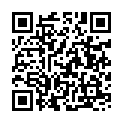 住所：〒422-8526　静岡市駿河区谷田52-1TEL：054-264-5400　FAX：054-264-5402 / E-mail：crms@u-shizuoka-ken.ac.jpホームページ⇒http://crms.u-shizuoka-ken.ac.jp/社会人学習講座の最新情報・詳細は地域経営研究センターホームページをご覧ください地域経営研究センター　社会人学習講座　事務局　宛私は、「静岡県立大学大学院社会人学習講座」で開講される次の科目の受講を申し込みます。受講申込科目　申込受講者情報以下項目にご記入・ご入力いただき、下記受付へメール・FAX・郵便などで送付してください。メール・FAXにて返信いたします。申込後１週間たっても返信がない場合は、お手数ですが地域経営研究センターまでお問合せください。受講申し込み理由、講座へのご希望があれば自由にご記入ください。講座の参考にさせていただきます。※　記入日：　平成　　　年　　　月　　　日＜　問合せ・申込書　受付　＞静岡県立大学　地域経営研究センター住所： 〒422-8526　静岡市駿河区谷田52-1TEL： 054-264-5400　FAX： 054-264-5402 ／ E-mail： crms@u-shizuoka-ken.ac.jp ホームページURL…http://crms.u-shizuoka-ken.ac.jp/　　※ご記入いただいた情報は、静岡県立大学地域経営研究センターにて正確に管理し、本講座もしくは地域経営研究センター事業に関する目的以外の利用はいたしません。また、申込者の同意がある場合及び行政機関などから法令等に基づく要請があった場合を除き、第三者への提供又は開示をいたしません。講義スケジュール講義スケジュール講義スケジュール講義スケジュール３月１０日(土)３月１０日(土)13:00～13:45Pythonの特徴とプログラミング環境の確認３月１０日(土)３月１０日(土)13:45〜14:30変数とデータ型３月１０日(土)３月１０日(土)14:30〜15:15制御構文３月１０日(土)３月１０日(土)15:15〜16:00関数３月１０日(土)３月１０日(土)16:00〜16:45内包表記３月１７日(土)３月１７日(土)13:00～13:45クラスとオブジェクト３月１７日(土)３月１７日(土)13:45〜14:30モジュール３月１７日(土)３月１７日(土)14:30〜15:15データの集計とグラフ作成1３月１７日(土)３月１７日(土)15:15〜16:00データの集計とグラフ作成2３月１７日(土)３月１７日(土)16:00〜16:45データの集計とグラフ作成3講師紹介講師紹介講師紹介講師紹介渡邉 貴之（わたなべ　たかゆき）　静岡県立大学経営情報学部准教授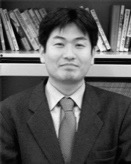 主要研究テーマ：計算機システム・ネットワーク、経営情報システム、コンテンツデザインに関する研究渡邉 貴之（わたなべ　たかゆき）　静岡県立大学経営情報学部准教授主要研究テーマ：計算機システム・ネットワーク、経営情報システム、コンテンツデザインに関する研究渡邉 貴之（わたなべ　たかゆき）　静岡県立大学経営情報学部准教授主要研究テーマ：計算機システム・ネットワーク、経営情報システム、コンテンツデザインに関する研究渡邉 貴之（わたなべ　たかゆき）　静岡県立大学経営情報学部准教授主要研究テーマ：計算機システム・ネットワーク、経営情報システム、コンテンツデザインに関する研究会　場静岡県立大学 草薙キャンパス （住所：静岡市駿河区谷田52-1）経営情報学部棟２階　４２１５教室静岡県立大学 草薙キャンパス （住所：静岡市駿河区谷田52-1）経営情報学部棟２階　４２１５教室静岡県立大学 草薙キャンパス （住所：静岡市駿河区谷田52-1）経営情報学部棟２階　４２１５教室受講料9,800円9,800円9,800円申込締切平成30年2月28日（水）※ 講座申込は定員になり次第締め切らせていただきます。尚、締切を過ぎましても定員に余裕がある場合は申込みを受付けますのでお問い合わせください。平成30年2月28日（水）※ 講座申込は定員になり次第締め切らせていただきます。尚、締切を過ぎましても定員に余裕がある場合は申込みを受付けますのでお問い合わせください。平成30年2月28日（水）※ 講座申込は定員になり次第締め切らせていただきます。尚、締切を過ぎましても定員に余裕がある場合は申込みを受付けますのでお問い合わせください。お問合せお申込み地域経営研究センターまで。受講には事前にお申込みが必要です。ホームページ上のフォームよりお申込み下さい。本紙裏の受講申込書もご利用可能です。地域経営研究センターまで。受講には事前にお申込みが必要です。ホームページ上のフォームよりお申込み下さい。本紙裏の受講申込書もご利用可能です。地域経営研究センターまで。受講には事前にお申込みが必要です。ホームページ上のフォームよりお申込み下さい。本紙裏の受講申込書もご利用可能です。会場科目名　申込締切静岡県立大学草薙キャンパスPythonプログラミング入門平成30年2月28日(水)（ ふ り が な ）氏　名（　　　　　　　　　　　　　　　　　　　　　　　　　　　　　　　　　）性別男性　□女性　□年齢　　歳資　　料送　付　先住　　　所〒　　　　　　－（　自宅　・　勤務先　・　その他　）〒　　　　　　－（　自宅　・　勤務先　・　その他　）〒　　　　　　－（　自宅　・　勤務先　・　その他　）〒　　　　　　－（　自宅　・　勤務先　・　その他　）〒　　　　　　－（　自宅　・　勤務先　・　その他　）ＴＥＬＦＡＸ携帯電話E-mailｱﾄﾞﾚｽ　　　　　　　　　　　　　　　　　　　　　　＠　　　　　　　　　　　　　　　　　　　　　　＠　　　　　　　　　　　　　　　　　　　　　　＠　　　　　　　　　　　　　　　　　　　　　　＠　　　　　　　　　　　　　　　　　　　　　　＠連絡先指定連絡は通常電子メールで行います。ご希望の連絡方法がある場合は以下に○をつけてください。　　　TEL　・　FAX　・　携帯電話　・　その他　（　　　　　　　　　　　　　　　　　　　　　　　　　　　　　　　　　）連絡は通常電子メールで行います。ご希望の連絡方法がある場合は以下に○をつけてください。　　　TEL　・　FAX　・　携帯電話　・　その他　（　　　　　　　　　　　　　　　　　　　　　　　　　　　　　　　　　）連絡は通常電子メールで行います。ご希望の連絡方法がある場合は以下に○をつけてください。　　　TEL　・　FAX　・　携帯電話　・　その他　（　　　　　　　　　　　　　　　　　　　　　　　　　　　　　　　　　）連絡は通常電子メールで行います。ご希望の連絡方法がある場合は以下に○をつけてください。　　　TEL　・　FAX　・　携帯電話　・　その他　（　　　　　　　　　　　　　　　　　　　　　　　　　　　　　　　　　）連絡は通常電子メールで行います。ご希望の連絡方法がある場合は以下に○をつけてください。　　　TEL　・　FAX　・　携帯電話　・　その他　（　　　　　　　　　　　　　　　　　　　　　　　　　　　　　　　　　）所　属